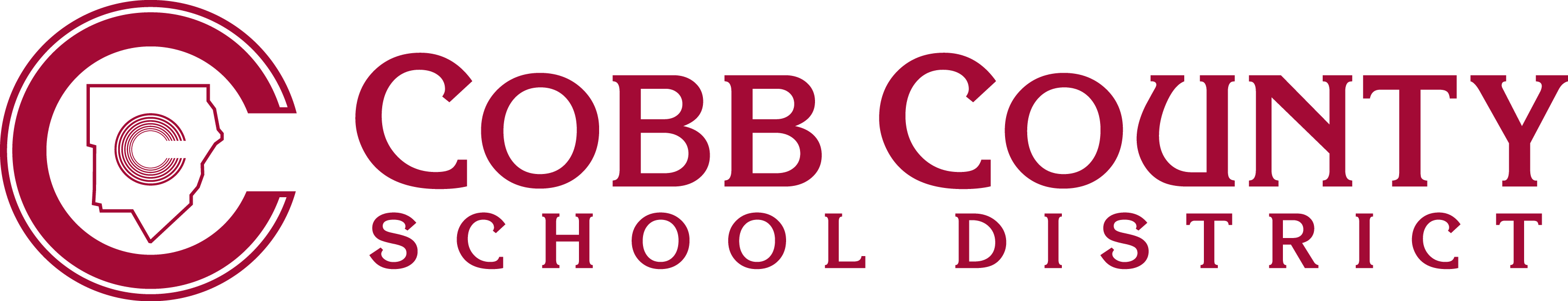 Form JG(1)-1	          Empowering Dreams for the Future								         PortuguesePERMISSÃO DE DIVULGAÇÃO DE FOTOS DE ESTUDANTES/NOME(Permission to Display Student Photograph/Name)Venho por meio desta autorizar o Distrito Escolar do Condado de Cobb de usar ou publicar a fotografia, imagem ou voz do(a) meu(minha) filho(a) na página da internet do Distrito, da escola ou em outra publicação oficial sem  qualquer ou maiores comunicações. Eu libero ao Distrito o direito de produzir, editar ou modificar a fotografia, imagem ou voz a sua discrição.Entendo que uma vez publicada na página da internet a foto, imagem ou voz de meu(minha) filho(a) esta poderá ser baixada em qualquer computador na área escolar ou fora da mesma. Eu entendo que o nome do(a) estudante poderá ser publicado juntamente com a fotografia do(a) mesmo(a).Conseqüentemente, eu concordo em  indenizar, defender e considerar sem culpa os membros do Conselho de Educação do Condado de Cobb, Distrito, seus oficiais, funcionários, agentes, sucessores e designados (the "Indemnified Parties") de ou contra qualquer e todas reclamações e  responsabilidades resultantes dessa publicação.A autorização é garantida para a utilização descrita acima.NOTA: Este formulário deverá ser assinado pelo(a) estudante caso ele(a) tenha 18 anos de idade ou mais.Nome do(a) estudante 					Assinatura do(a) estudanteData da assinatura do(a) estudanteNome do pai/responsável					Assinatura do pai/responsávelData da assinatura do pai/responsávelTranslated into Portuguese & Edited by IWC- Sept 2007- MC- LCAssunto/Tipo de evento (Subject/Nature of Event):      